6 hattar Edward de Bono’s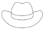 GreiningHeiti hugmyndar:      _______________________________________Lýsið hugmyndinni og notið staðreyndir eða eins mikla vissu og unnt er á þessu stigi.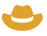                 Jákvæðir þættirLýsið því af  hverju hugmyndin hefur eitthvað gildi/virði.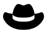                 Neikvæðir þættirLýsið því hvað gæti  hindrað framgang hugmyndar.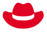                TilfinningarLýsið tilfinningum, hugboðum og innsæi sem tengjast hugmyndinni. 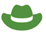               Skapandi hugsunLýsið möguleikum og nýjum leiðum varðandi hugmyndina. „Hugsið út fyrir boxið”.